Publicado en Madrid el 29/11/2022 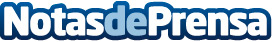 Álvaro Laiz inaugura en Madrid su exposición "THE EDGE", una muestra que retrata el punto de unión de las civilizaciones más remotas¿Alguien alguna vez se ha preguntado "a qué suena el ADN"? ¿O si existe algo en común entre las poblaciones más remotas del planeta? La mayor parte de las tribus nativas del nuevo mundo comparten un ancestro común: el pueblo de los Chukchi. Su historia genética es el lazo que une el mundo. Un cruce entre la ciencia y el storytelling de las civilizaciones que el artista español Álvaro Laiz recoge en su exposición THE EDGE, abierta al público en Freijo Gallery hasta el 30 de diciembreDatos de contacto:Rafael AntuñaKailani Agencia601 342 054Nota de prensa publicada en: https://www.notasdeprensa.es/alvaro-laiz-inaugura-en-madrid-su-exposicion Categorias: Nacional Imágen y sonido Artes Visuales Historia Sociedad Madrid Biología http://www.notasdeprensa.es